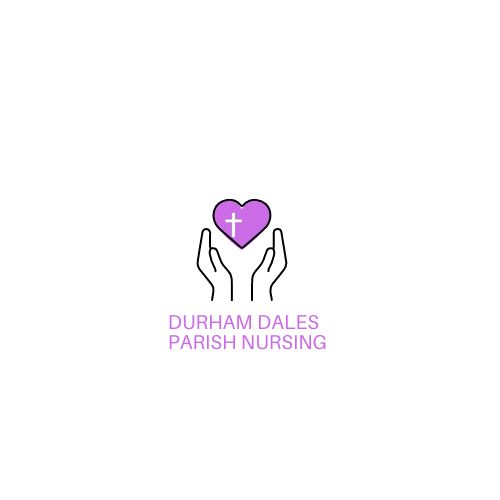 Job Description          Job title:	           Parish Nurse	Hours:		25 hours per weekResponsible to:	Line Manager at UTASSAccountable to:	Nursing and Midwifery Council	Trustees of Durham Dales Parish NursingLinked with            Parish Nursing Ministries UKJOB PURPOSE      To provide a parish nursing service focusing on mental health that integrates spiritual, physical, psychological, emotional and social health to the local community, regardless of faith position, and to the congregation as required.Main Duties and Responsibilities  Support Holistic HealthTo integrate faith and mental health through providing a holistic assessment of needs To support individuals in dealing with health issues and concerns, through collaboratively planned care provisionTo deliver, or facilitate the delivery of, planned mental health support in the church and/or community locations To monitor and evaluate the effectiveness of the care provision, adjusting the care plans as requiredWhere appropriate to support risk assessment to ensure that mental health needs are being metWhere appropriate to develop screening opportunities in the church and for the local communityWhere appropriate to attend local meetings of health and social care professionals to ensure continuity of care To ensure clinical / nursing activities and advice are evidence based and supported by current researchHealth EducationTo monitor the health education priorities through assessment of health needs of the local communityTo provide health education to individuals and groups, aiming to increase understanding of health concerns and to empower people to make changes to minimise the impact of their health concernTo focus on a variety of educational activities for all ages that explore the relationship between values, attitudes, lifestyle, faith and health. To promote health education as an integrated aspect of care deliveryTo develop opportunities for health education activities in church and community eventsTo create packages and / or displays of health education materials relevant for the use of congregation, individual or groups, and the general public, as needed Mental Health AdvocacyTo provide an advocacy role that supports people in their access of mental health services To initiate and support referrals to other health professionals and support agencies in order to support the range of need of a person requesting supportTo work with health, social care, faith organisations and voluntary sector services to support the best solution for holistic careReferralsTo liaise with appropriate agencies and authorities in support of individual’s mental health needsTo appropriately refer to health, social care, faith organisations and voluntary sector services to access the most suitable resources for holistic careSupport GroupsTo develop appropriate Support Groups, following assessment of needs of individuals and the local community needsTo source appropriate resources for support groups that enhance holistic careTo network with and refer to external support groups within the community where appropriate, working closely in partnership with existing organisations, and enabling ‘joined up’ support for individual’s care.
Management of Volunteer TeamTo help recruit a team of volunteers to work with and support parish nursing in the church and local community To work with the administrator and trustees to define the role of the volunteers, ensuring this is available in the form of a written role descriptionTo provide training for volunteers to equip them to fulfill the roleTo ensure volunteer agreements are in placeTo ensure necessary volunteer recruitment process is carried out, and that Disclosure and Barring Checks are in placeTo participate in, and share leadership of team meetingsTo provide supervision, support and annual reviews to the volunteer teamIntegration of Faith and Mental HealthIn provision of holistic health care, to integrate faith and mental health in a way that is sensitive and appropriate to the individual with whom they are working, aiming to promote the understanding of the relationship between faith and health where this perspective is invited.To maintain their own theologically reflective practice, with support from the wider team and spiritual supervisor.Where appropriate to pray with or for clients, or if preferred, refer them to a faith group of their choiceWhere appropriate to facilitate or assist with a service of home communionProfessional ManagementTo attend team meetings and regular one to one meetings with line managerTo work as an autonomous and lone practitioner, ensuring adherence to the organisation’s systems for lone workers To maintain accurate, systematic and timely record keeping of health interventions in keeping with NMC Record Keeping guidance, ensuring safe storage of documentationTo keep statistical information required by the church/organisation, any funders and PNMUKTo manage the resources of the parish nursing service, including any financial resources, in line with professional standards and quality of careTo participate in annual development review with direct line managerTo adhere to organisation policies and NMC requirementsTo promote safeguarding of children, young people and adults at risk in all parish nursing activitiesTo ensure confidentiality and data protection processes are in place, and policies are adhered to at all timesTo maintain the Parish Nurse Quality Standards, annually reviewing these with the Regional Nurse CoordinatorTo take appropriate action in regard to any accident or incident occurring to a volunteer, client, staff member or visitorTo take opportunities to promote parish nursing in the local areaPersonal DevelopmentTo be aware of, and act in accordance with, the Nursing and Midwifery Council Code of Professional Conduct at all timesTo ensure current NMC registration and membership of a professional organisation To work within the scope of knowledge and competence at all timesTo ensure own spiritual care needs are metTo participate in regular spiritual supervisionTo maintain up-to-date knowledge and skills and undertake education in accordance with individual parish nurse and church needs To attend a PNMUK Community of Practice for professional supervision and supportTo attend annual review meetings with PNMUK Regional Nurse CoordinatorThe Equality Act 2010 Schedule 9 part 1(1-3) applies to this post. The post is restricted to practicing Christians.The above list of roles is not intended to be exhaustive and may be subject to change, which will be done in discussion with the post holder and line manager.    Person SpecificationJob Title: Mental Health Parish NurseFactorsCriteria Assessment*Education/Qualification (Note detail the level and type of qualification required, indicating where equivalent experience will be considered.) Education/Qualification (Note detail the level and type of qualification required, indicating where equivalent experience will be considered.) Education/Qualification (Note detail the level and type of qualification required, indicating where equivalent experience will be considered.) EssentialRegistered Nurse (Mental Health)Nursing and Midwifery Council RegistrationEvidence of post registration education and training Completion of the PNMUK Preparation for Parish Nursing Practice Course or willingness to undertake this post appointmentPracticing Christian of any denominationAF/CAF/CAF/IVAF/IVAF/IVDesirableCommunity Nursing/Specialist Practitioner QualificationSome theological or discipleship trainingAF/CAF/IVExperience (Note detail the level and type of experience required.  Please do not include number of years as this contravenes the Age Discrimination Legislation, e.g. extensive experience in Project Management)Experience (Note detail the level and type of experience required.  Please do not include number of years as this contravenes the Age Discrimination Legislation, e.g. extensive experience in Project Management)Experience (Note detail the level and type of experience required.  Please do not include number of years as this contravenes the Age Discrimination Legislation, e.g. extensive experience in Project Management)EssentialExperience of relevant speciality of nursing (mental health)Experience of working with groupsAF/IVAF/IVDesirable Experience of teachingExperience of working with studentsExperience of working within Community Nursing, especially in a rural contextPrevious management experience (esp with volunteers)Experience of working within charitable organisationsAF/IVAF/IVAF/IVAF/IVAF/IVSkills and Knowledge (Note detail the level and type of skills/knowledge required.  e.g. knowledge of the relevant legislation/professional codes, IT knowledge including MS Word & Excel, physical skills e.g. standard keyboard skills)Skills and Knowledge (Note detail the level and type of skills/knowledge required.  e.g. knowledge of the relevant legislation/professional codes, IT knowledge including MS Word & Excel, physical skills e.g. standard keyboard skills)Skills and Knowledge (Note detail the level and type of skills/knowledge required.  e.g. knowledge of the relevant legislation/professional codes, IT knowledge including MS Word & Excel, physical skills e.g. standard keyboard skills)EssentialHigh standard of clinical expertiseLeadership skills and the ability to motivate and support othersAbility to work independently and within a teamDecision making skillsGood communication skillsIT skillsHigh level knowledge of the Nursing and Midwifery Council Code of Professional ConductDetailed knowledge of Personal Development PlanningKnowledge of Clinical Governance and its implementationsKnowledge of the purpose and value of Clinical Supervision and support of staffUnderstanding of, and commitment to, equal opportunitiesAbility to work in partnership with community organisationsAF/IVAF/IVAF/IVAF/IVAF/IVAFAF/IVAF/IVAF/IVAF/IVAF/IVDesirable Other (Note any other requirements e.g. ability to travel, evidence of CPD, the need for flexibility)  Other (Note any other requirements e.g. ability to travel, evidence of CPD, the need for flexibility)  Other (Note any other requirements e.g. ability to travel, evidence of CPD, the need for flexibility)  EssentialAble to carry out the duties of the post with or without adaptationsFull UK driving licenceAble to work flexibly, including some evenings and weekends where requiredWilling to take part in regional and national networking events and supervision provided by PNMUKAF/IVAFAFAF/IVDesirable * Assessment will take place with reference to the followingAF – Application Form, IV – Interview, P – Presentation, C Certificate* Assessment will take place with reference to the followingAF – Application Form, IV – Interview, P – Presentation, C Certificate* Assessment will take place with reference to the followingAF – Application Form, IV – Interview, P – Presentation, C Certificate